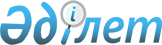 Жалағаш аудандық мәслихатының 2017 жылғы 30 қарашадағы №18-2 "Сот шешімімен коммуналдық меншікке түскен болып танылған иесіз қалдықтарды басқару қағидаларын бекіту туралы" шешімінің күші жойылды деп тану туралыҚызылорда облысы Жалағаш аудандық мәслихатының 2021 жылғы 24 қыркүйектегі № 9-17. Қазақстан Республикасының Әділет министрлігінде 2021 жылғы 30 қыркүйекте № 24590 болып тіркелді
      "Құқықтық актілер туралы" Қазақстан Республикасы Заңының 27-бабына сәйкес Жалағаш аудандық мәслихаты ШЕШТІ:
      1. Жалағаш аудандық мәслихатының 2017 жылғы 30 қарашадағы № 18-2 "Сот шешімімен коммуналдық меншікке түскен болып танылған иесіз қалдықтарды басқару қағидаларын бекіту туралы" (Нормативтік құқықтық актілерді мемлекеттік тіркеу тізілімінде № 6070 болып тіркелген) шешімінің күші жойылды деп танылсын.
      2. Осы шешім оның алғашқы ресми жарияланған күнінен кейін күнтізбелік он күн өткен соң қолданысқа енгізіледі.
					© 2012. Қазақстан Республикасы Әділет министрлігінің «Қазақстан Республикасының Заңнама және құқықтық ақпарат институты» ШЖҚ РМК
				
      Жалағаш аудандық мәслихатының хатшысы 

Г. Курманбаева
